ЧЕРКАСЬКА ОБЛАСНА РАДАР І Ш Е Н Н Я_____________                                                                               № ___________ПРОЄКТПро внесення змін до кодіввидів економічної діяльностісуб’єкту спільної власностітериторіальних громад сіл,селищ, міст Черкаської областіВідповідно до пункту 20 частини першої статті 43, частини четвертої статті 60 Закону України "Про місцеве самоврядування в Україні",
частини сьомої статті 18 Закону України "Про освіту", рішень обласної ради
від 16.12.2016 № 10-18/VII "Про управління суб’єктами та об’єктами спільної власності територіальних громад сіл, селищ, міст Черкаської області"
(із змінами), від 20.04.2018 № 22-14/VII "Про Перелік суб’єктів та об’єктів спільної власності територіальних громад сіл, селищ, міст Черкаської області", враховуючи лист комунального некомерційного підприємства "Черкаська обласна лікарня Черкаської обласної ради" від 13.11.2019 № 01-30/1855, обласна рада в и р і ш и л а:1. Надати згоду комунальному некомерційному підприємству "Черкаська обласна лікарня Черкаської обласної ради" на внесення змін до Єдиного державного реєстру юридичних осіб, фізичних осіб-підприємців та громадських формувань у частині доповнення видів діяльності новим КВЕД 85.59 "Інші види освіти, н.в.і.у".2. Контроль за виконанням рішення покласти на постійну комісію обласної ради з питань комунальної власності, підприємництва та регуляторної політики.Голова									А. ПІДГОРНИЙ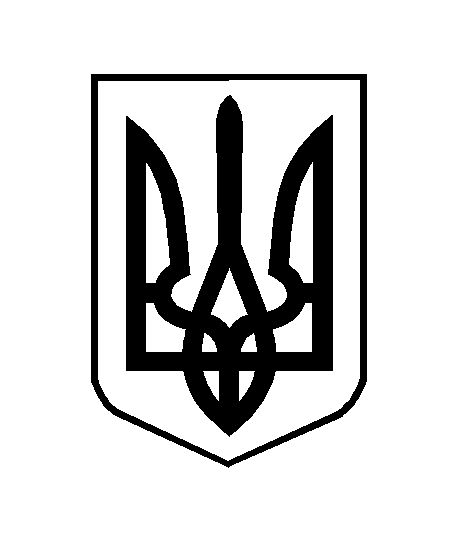 